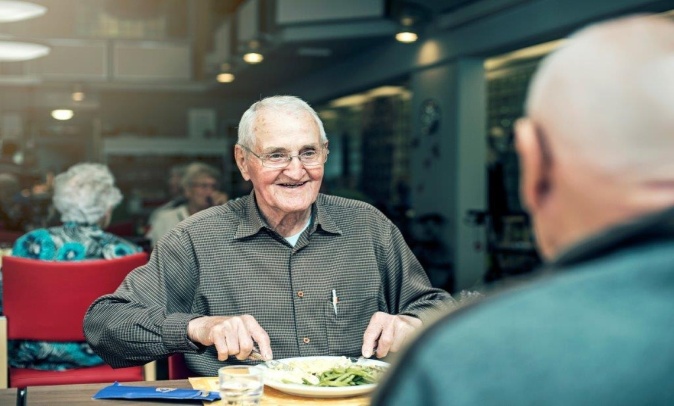 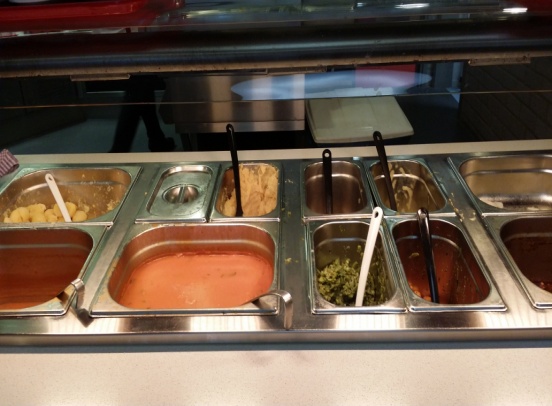 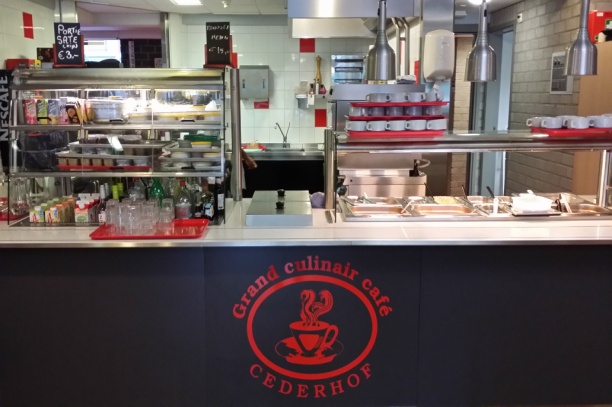 WEEKMENU     1                week 45/50/-2020 en 2/7/12-2021MAANDAG			DINSDAG			WOENSDAGsoep van de dag                           geb. ossenstaartsoep		soep van de dag					                      ●●●				          ●●●			       ●●●rookworst			speklapje			lasagne						victoriabaars gestoofd		sucadelapje			gehaktbalvleesvervanger			vleesvervanger			vleesvervanger                  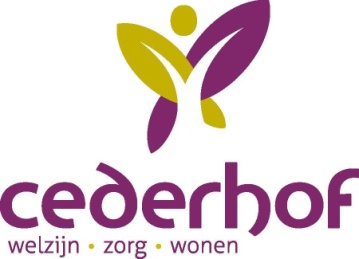       ●●●				          ●●●			       ●●●	braadjus				braadjus				braadjusvissaus      ●●●				          ●●●			       ●●●stamppot zuurkool		rode bietjes			ijsbergslarabarber				spruitjes 			spinazie al crèmesperzieboontjes			rauwkost salade			snijbonen      ●●●				          ●●●			       ●●●	gekookte aardappelen		gekookte aardappelen		gekookte aardappelenaardappel puree			aardappel puree			aardappel pureerijst				rijst				rijst      ●●●				          ●●●			       ●●●griesmeelpap			mocca vla			vruchten kwarkyoghurt				yoghurt				yoghurtfruit van de dag			fruit van de dag			fruit van de dagDONDERDAG			VRIJDAG			ZATERDAG			ZONDAGvermicelli soep			soep van de dag 			soep van de dag			kip groenten soep     ●●●				       ●●●			      ●●●				       ●●●mossel hachee			kipfilet				ossentong			schouderkarbonadebraadworst			hamburger			runderstoofvlees			broodje kaasvlees vervanger			vleesvervanger			vleesvervanger			vleesvervanger     ●●●				      ●●●				      ●●●				       ●●●frisse salade			bonne femme			stoofpeertjes			parijse wortelenwortelen				gestoofde witlof			koninginne melange		witlofsaladeandijvie al crème			doperwten			rauwkost salade			     ●●●				      ●●●				      ●●●				       ●●●gekookte aardappelen		gebakken aardappelen		aardappel kroketten		puree gratinaardappel puree			gekookte aardappelen		gekookte aardappelen		pommes noisetterijst				aardappel puree			aardappel puree			rijst     ●●●				      ●●●				      ●●●				       ●●●citroen vla			bitterkoekjes vla			advocaat vla			hangop met vruchtenyoghurt				yoghurt				yoghurt				yoghurtfruit van de dag			fruit van de dag			fruit van de dag			fruit van de dag	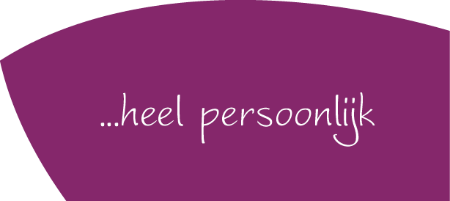 WEEKMENU     2                week  41/46/51-2020 en 3/8-2021MAANDAG			DINSDAG			WOENSDAGerwtensoep			groenten crème soep		soep van de dag     ●●●				       ●●●			       ●●●				                         gekookte eieren			oven spek		hamlapje			sukadelapje			gehaktbalvleesvervanger			vleesvervanger			vleesvervanger         ●●●				       ●●●		  	       ●●●braadjus				braadjus				braadjus				botersaus					     ●●●				       ●●●			       ●●●			erwtensoep			gestoofde prei			stamppot andijvie			bloemkool			sperzieboontjes			spitskooltuinbonen			rauwkost salade			doperwtjes     ●●●				       ●●●			       ●●●gekookte aardappelen		gekookte aardappelen		gekookte aardappelenaardappel puree			aardappel puree			aardappel pureerijst				rijst				rijst     ●●●				       ●●●			       ●●●pannenkoek			chocolade vla			havermoutpapyoghurt				yoghurt				yoghurtfruit van de dag			fruit van de dag			fruit van de dagDONDERDAG			VRIJDAG			ZATERDAG			ZONDAGkippensoep			soep van de dag			soep van de dag			tomaten groentesoep     ●●●				       ●●●			       ●●●			       ●●●lekker bekje			varkens sausijsje			kippenpoot			kalfslapjevarkensrollade			vleesvervanger			visfilet gepaneerd 		broodje kaasvleesvervanger							kaassouflé			vleesvervanger     ●●●				       ●●●			       ●●●		   	       ●●●remouladesaus			saté saus			vissaus				braadjusbraadjus				braadjus				braadjus     ●●●				       ●●●			       ●●●			       ●●●Witlof salade  		             nasi goreng			appelcompote			doperwten en worteltjeswortelen				andijvie a la crème		broccoli				rauwkost saladeboterboontjes						             rauwkost salade		     ●●●				       ●●●			        ●●●			      ●●●gebakken aardappelen		gekookte aardappelen		friet				aardappel krokettengekookte aardappelen		aardappel puree			gekookte aardappelen		aardappel pureeaardappel puree			rijst				aardappel puree			rijst     ●●●				       ●●●			        ●●●			      ●●●citroenkwark			banaan vla			chocolade mousse		deense vlayoghurt				yoghurt				yoghurt				yoghurt		fruit van de dag	fruit van de dag	fruit van de dag	fruit van de dag										WEEKMENU   3                  week 42/47/52- 2020 en 4/9-2021MAANDAG			DINSDAG			WOENSDAGsoep van de dag			geb. asperge soep		soep van de dag     ●●●				       ●●●		   	       ●●●rookworst			lever met ui-ringen		slavink     			kip braadlapje			runderlapjevleesvervanger			vleesvervanger			vleesvervanger    ●●●				       ●●●			       ●●●braadjus				braadjus				braadjus     ●●●				       ●●●		   	       ●●●stamppot boerenkool		rode kool 	           	            chili con carneboterboontjes			sperzieboontjes			gestoofde witlofspitskool				rauwkost salade			bloemkool     ●●●				       ●●●			        ●●●gekookte aardappelen		gekookte aardappelen		gekookte aardappelenaardappel puree			aardappel puree			aardappel pureerijst				rijst				rijst     ●●●				       ●●●			        ●●●griesmeelpap			bitterkoekjes vla			aardbeienkwarkyoghurt				yoghurt				yoghurtfruit van de dag			fruit van de dag			fruit van de dagDONDERDAG			VRIJDAG			ZATERDAG			ZONDAGgroenten julienne soep		soep van de dag			soep van de dag			groentesoep     ●●●				      ●●●				      ●●●				      ●●●gestoofd visrolletje		runder goulash			gebakken kibbeling		witlof ham/kaasprocureurlapje			gehaktbal			lamsbout			broodje kaas	vleesvervanger			vleesvervanger			vleesvervanger			vleesvervanger     ●●●				      ●●●				      ●●●				      ●●●braadjus				braadjus				braadjus				braadjusvissaus								remoulade saus     ●●●				      ●●●				      ●●●				      ●●●sla met tomaat			doperwtjes			groente macedoine		tuinbonenwortelen				snijbonen			stoofpeertjes			rauwkost saladerabarber				rauwkost salade			rauwkost salade			     ●●●				      ●●●				      ●●●				      ●●●gekookte krieltjes			gekookte aardappelen		rosti rounds			pommes duchesseaardappel puree		            aardappel puree			gekookte aardappelen		aardappel pureerijst				rijst				aardappelpuree			rijst		     ●●●				      ●●●				      ●●●				      ●●●vanille yoghurt			banaan vla			dubbel vla			vruchten vlayoghurt				yoghurt				yoghurt				yoghurtfruit van de dag			fruit van de dag			fruit van de dag			fruit van de dagWEEKMENU   4                  week 43/48/53-2020 en 5/10-2021MAANDAG	DINSDAG	WOENSDAGsoep van de dag	gebonden tomatensoep	soep van de dag     ●●●	      ●●●	      ●●●ovenspek	schouderkarbonade	gehakt in tomatensaus			runderstoofvlees	visstoofpotje	verse worst			vleesvervanger	vleesvervanger	vleesvervanger	     ●●●	      ●●●	      ●●●braadjus	braadjus	braadjus		vissaus     ●●●	      ●●●	      ●●●stamppot andijvie	snijbonen	macaroni	bloemkool	rodekool salade	andijvie al crème	rauwkost salade	parijse worteltjes	tuinbonen	     ●●●	      ●●●	      ●●●	gekookte aardappelen	gekookte aardappelen	gekookte aardappelen	aardappel puree	aardappel puree	aardappel puree	rijst	rijst	     ●●●	      ●●●	      ●●●griesmeelpap	advocaat vla	vruchten kwark		yoghurt	yoghurt	yoghurt		fruit van de dag	fruit van de dag	fruit van de dagDONDERDAG	VRIJDAG	ZATERDAG	ZONDAGrundvlees bouillon	erwtensoep	soep van de dag	tomaten groentesoep	     ●●●	      ●●●	      ●●●	      ●●●visfilet gepaneerd	varkenslapje	kipschnitzel	tomaat farci	gebakken boterhamworst               vleesvervanger	runderstoofvlees	vleesvervanger		hamburger		vleesvervanger	broodje kaas     ●●●	      ●●●	      ●●●	      ●●●braadjus	braadjus	braadjus	braadjushollandaisesaus	     ●●●	      ●●●	      ●●●	      ●●●gemengde sla	erwtensoep	appelcompote	doperwtjeswortelen	broccoli	roerbak groenten	rabarber	spitskool	rauwkostsalade	rauwkost salade	rauwkost salade	     ●●●	      ●●●	      ●●●	      ●●●gebakken aardappelen	gekookte aardappelen	pommes noisette	aardappelkroketten			gekookte aardappelen	aardappel puree	gekookte aardappelen	aardappelpuree		aardappel puree		aardappelpuree	rijst	     ●●●	      ●●●	      ●●●	      ●●●citroen vla	pannenkoek	aardbeienyoghurt	appel kaneel yoghurt	yoghurt	yoghurt	yoghurt	yoghurt		fruit van de dag	fruit van de dag	fruit van de dag	fruit van de dag		 		                               	WEEKMENU    5                 week  44/49- 2020 en 1/6/11-2021MAANDAG	DINSDAG	WOENSDAGsoep van de dag	gebonden champignonsoep	soep van de dag     ●●●	      ●●●	      ●●●     hachee	gebakken kibbeling	gestoofd visrolletjehamlapje	slavink	vleesvervangervleesvervanger	kroket		     ●●●	      ●●●	      ●●●	      	braadjus	braadjus	braadjus				remouladesaus	vissaus     ●●●	      ●●●	      ●●●	         rodekool	herfst salade	hutspot met klapstuk	witte bonen in tomatensaus	spinazie a la crème	roerbak groentensperzieboontjes	gestoofde witlof	rauwkost salade     ●●●	      ●●●	      ●●●	     		aardappel puree	friet	gekookte aardappelengekookte aardappelen	gekookte aardappelen	aardappel pureerijst	aardappel puree	rijst     ●●●	      ●●●	      ●●●	      rijstepap met rozijnen	aardbeien yoghurt	chocolade vlayoghurt	yoghurt	yoghurt	fruit van de dag	fruit van de dag	fruit van de dagDONDERDAG	VRIJDAG	ZATERDAG	ZONDAGtomaten groenten soep	soep van de dag	soep van de dag	groentesoep     ●●●	      ●●●	      ●●●	      ●●●	procureurlapje	visstoofpotje	weense kalkoensnitsel	varkensrolladevleesvervanger	runderlapje	runderstoofvlees	vleesvervanger	Vleesvervanger	vleesvervanger	broodje kaas		     ●●●	      ●●●	      ●●●	      ●●●braadjus	braadjus	braadjus	braadjus		saté saus					     ●●●	      ●●●	      ●●●	      ●●●bami goreng	sla komkommer tomaat	zoete appeltjes	franse boontjeskoolrabi	wortelen	mexico mix	rauwkost saladeandijvie a la crème	snijbonen	witlof salade			     ●●●	      ●●●	      ●●●	      ●●●gekookte aardappelen	gebakken aardappelen	pommes duchesse	gekookte krieltjesaardappel puree	gekookte aardappelen	gekookte aardappelen	aardappel pureerijst	aardappel puree	aardappel puree	rijst     ●●●	      ●●●	      ●●●	      ●●●deense vla	citroen kwark	vanille yoghurt	chipolata dessertyoghurt	yoghurt	yoghurt	yoghurt	fruit van de dag	fruit van de dag	fruit van de dag	fruit van de dag